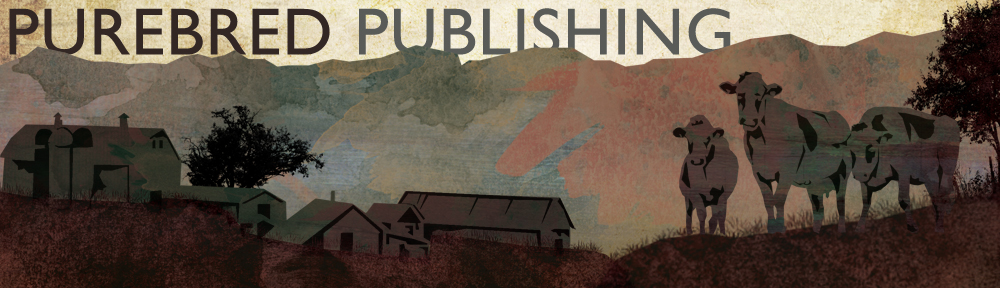 Spec SheetGuernsey Breeders’ Journal | Brown Swiss Bulletin | Ayrshire Digest | Milking Shorthorn JournalSizingFull page:  Live space: 46 picas wide X 59 picas deep (7.45 inches x 9.875 inches) Trim size: 50.5 picas wide X 65 picas deep (8.375 inches x 10.875 inches)Full bleed: add ¼ inch on all sidesCenter Spread:Live space: 94 picas wide X 59 picas deep (15.57 inches x 9.875 inches)Trim size: 100.5 picas wide X 65 picas deep (16.75 inches x 10.875 inches deep)Full bleed: add ¼ inch on all sidesTwo-Thirds Page: Horizontal: 44.26 picas wide X 39.6 picas deepHalf Page:Horizontal: 44.26 picas wide X 29.26 picas deep (7.377 inches x 4.875 inches)Vertical: 21 picas wide X 59 picas deep (3.5 inches x 9.875 inches) ONLY IF REQUESTEDOne-Third Page: Horizontal: 44.26 picas wide X 19.8 picas deepQuarter Page:21 picas wide X 29 picas deep (3.5 inches x 4.875 inches)PricingBack Cover 	$618	Center Spread	$979Inside Covers	$540	Full Page 	$5152/3 Page 	$412	1/2 Page 	$3551/3 Page	$250	1/4 Page 	$207Business Card	$75 (AY)Column Inch	$45 (GU, BS, MS)State Block	$60 (billed through the state)Additional fees may apply for ordering photos from the photographer and cutout photos. Contract discounts rates are available.Specifications for ads submitted Camera Ready: 300 DPI | CMPK | PDF | Full Color$50 	Reformatting ad for other publications$100 	Specialty ad$285 	33.5”x 80” banner with stand  Plus shipping$200 	33.5”x 80” banner with grommets Plus shipping$20	16”x 20” poster with grommets Plus shipping$40 	24”x 36” poster with grommetsPlus shipping$1.00/ two sided flyer, for 500 flyers Includes printing and shipping5% Discount for ad copy received by deadline10% Camera Ready discount$50/month Website advertising usguernsey.comContact us for online marketing opportunities, brand development, and any other marketing needs!